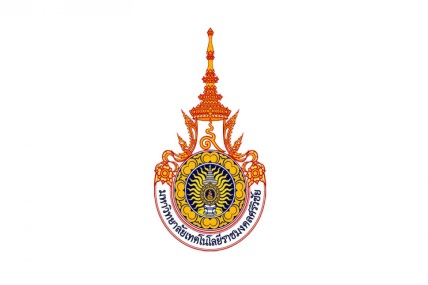 คู่มือการให้บริการ :  การขอผ่อนผันการเกณฑ์ทหารหน่วยงานที่ให้บริการ  งานพัฒนานักศึกษาและศิษย์เก่าสัมพันธ์หลักเกณฑ์ วิธีการ เงื่อนไข (ถ้ามี)  ในการยื่นคำขอ/ และในการพิจารณาอนุญาต	1. อายุ 17 ปีบริบูรณ์ (ย่าง 18 ปี) ชายไทยแสดงตนขึ้นทะเบียนทหารภายในปี พ.ศ. นั้น2. อายุ 20 ปีบริบูรณ์ (ย่าง 21 ปี) รับหมายเรียก เพื่อไปแสดงตนที่อำเภอท้องถิ่นที่เป็นภูมิลำเนาทหารของตน ใน พ.ศ. นั้น	3. ยื่นใบคำร้องขอผ่อนผันการตรวจเลือกเข้ารับราชการทหารกองประจำการในคราวที่มีคนพอ ที่งานพัฒนานักศึกษาและศิษย์เก่าสัมพันธ์ คณะบริหารธุรกิจ มหาวิทยาลัยเทคโนโลยีราชมงคลศรีวิชัย	4. เข้ารับการตรวจคัดเลือก (เกณฑ์ทหาร) ตามวันและเวลาที่กำหนดในหมายเรียกระเบียบหรือกฎหมายที่เกี่ยวข้อง (ถ้ามี) การเกณฑ์ทหารเป็นกฎหมายตามรัฐธรรมนูญแห่งราชอาณาจักรไทย ซึ่งในทางปฏิบัติพระราชบัญญัติ   รับราชการทหาร พ.ศ. 2497 กำหนดหน้าที่นี้ให้เฉพาะชายที่มีสัญชาติเป็นไทยตามกฎหมายมีหน้าที่ต้องเข้า      รับราชการทหารด้วยตนเองทุกคนช่องทางการให้บริการขั้นตอน  ระยะเวลา  และส่วนงานที่รับผิดชอบระยะเวลาในการดำเนินการ : 2 วัน  25  นาทีรายการเอกสาร  หลักฐานประกอบค่าธรรมเนียมช่องทางการร้องเรียน  แนะนำการให้บริการแบบฟอร์ม  ตัวอย่างและคู่มือการกรอกตัวอย่างการกรอกแบบฟอร์มใบคำร้องขอผ่อนผันการตรวจเลือกเข้ารับราชการทหารกองประจำการในคราวที่มีคนพอ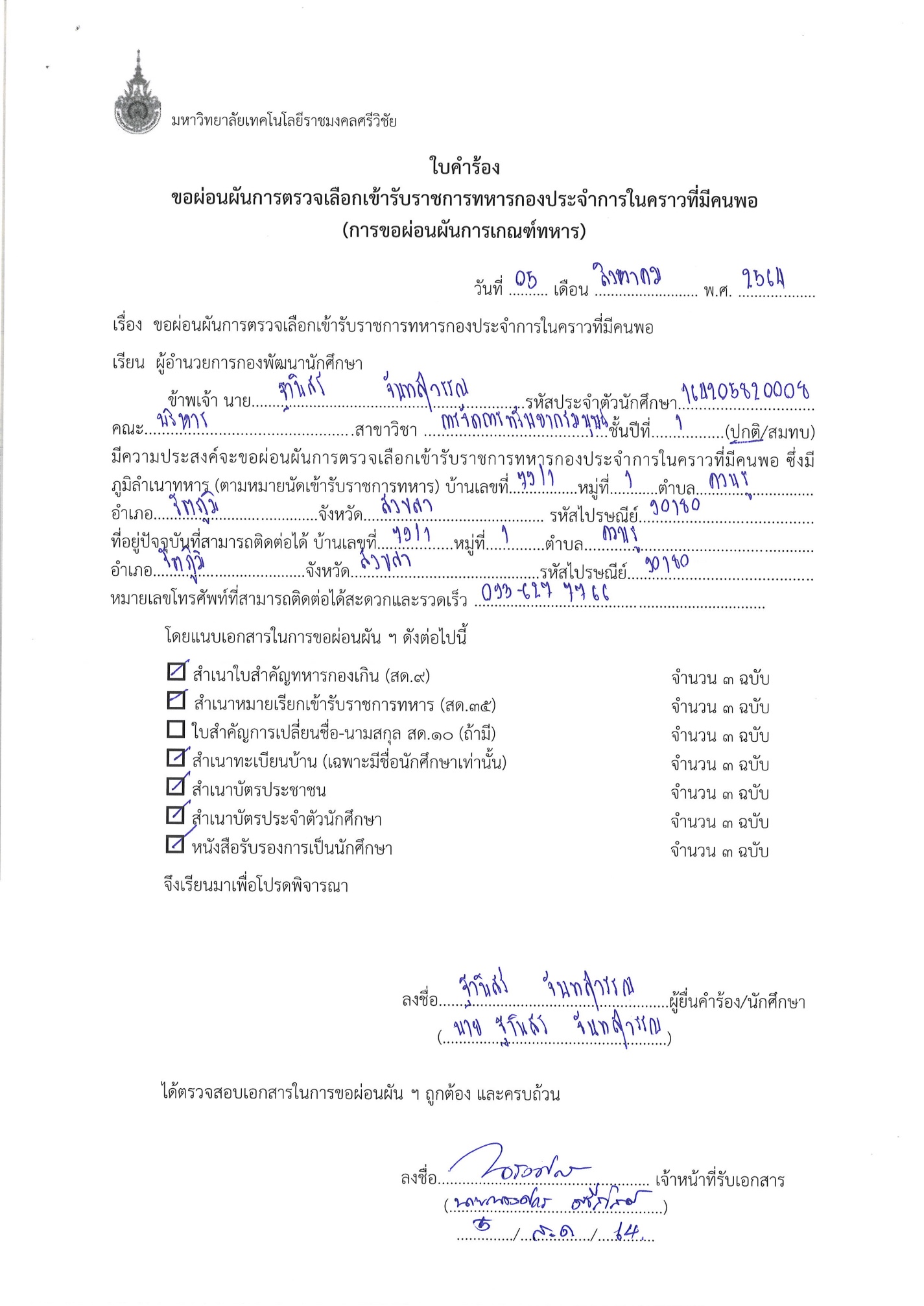 สถานที่ให้บริการ/ช่องทางการให้บริการงานพัฒนานักศึกษาและศิษย์เก่าสัมพันธ์  คณะบริหารธุรกิจ  อาคารเฉลิมพระเกียรติ  ๗  รอบ พระชนมพรรษา  มหาวิทยาลัยเทคโนโลยีราชมงคล             ศรีวิชัย ตำบลบ่อยาง อำเภอเมือง  จังหวัดสงขลาระยะเวลาเปิดให้บริการเปิดให้บริการวันจันทร์ - ศุกร์ (ยกเว้นวันหยุดที่ทางราชการกำหนด) ตั้งแต่เวลา 08.30 -16.30 น.วันเสาร์ - อาทิตย์  (ยกเว้นวันหยุดที่ทางราชการกำหนด)ตั้งแต่เวลา  09.00 - 16.00 น.ลำดับขั้นตอนระยะเวลาผู้รับผิดชอบ1.ประชาสัมพันธ์ให้นักศึกษาทราบ ผ่านทางเพจ คณะบริหารธุรกิจ มทร.ศรีวิชัย5 นาทีงานพัฒนานักศึกษาฯ2.นักศึกษา ดาวโหลดแบบฟอร์มใบคำร้อง ที่ http://dsd.rmutsv.ac.th/.../data/2561/military_clemency.pdfดาวโหลดเอกสารใบคำร้องขอผ่อนผันการเกณฑ์ทหาร5 นาทีงานพัฒนานักศึกษาฯ3.กรอกข้อมูลในแบบฟอร์มใบคำร้องขอขอผ่อนผันการเกณฑ์ทหาร    ให้ครบถ้วน พร้อมแนบหลักฐาน10 นาทีงานพัฒนานักศึกษาฯ4.ส่งเอกสารที่งานพัฒนานักศึกษาและศิษย์เก่าสัมพันธ์ เพื่อตรวจสอบเอกสารหลักฐานการขอผ่อนผันการเกณฑ์ทหาร5 นาทีงานพัฒนานักศึกษาฯ5.ดำเนินการจัดทำสรุปรายชื่อจำแนกแยกตามภูมิลำเนา เสนอต่อคณบดี1 วันงานพัฒนานักศึกษาฯ6.รายงานต่อกองพัฒนานักศึกษา มหาวิทยาลัยเทคโนโลยีราชมงคลศรีวิชัย1 วันงานพัฒนานักศึกษาฯลำดับขั้นตอนผู้รับผิดชอบ1.แบบฟอร์มใบคำร้องขอผ่อนผันการตรวจเลือกเข้ารับราชการทหารกองประจำการในคราวที่มีคนพองานพัฒนานักศึกษาและศิษย์เก่าสัมพันธ์2.สำเนาใบสำคัญทหารกองเกิน (สด.9)งานพัฒนานักศึกษาและศิษย์เก่าสัมพันธ์3.สำเนาหมายเรียกรับราชการทหาร (สด.35)งานพัฒนานักศึกษาและศิษย์เก่าสัมพันธ์4.ใบสำคัญการเปลี่ยนชื่อ-นามสกุล สด.10 (ถ้ามี)งานพัฒนานักศึกษาและศิษย์เก่าสัมพันธ์5.สำเนาทะเบียนบ้าน (เฉพาะที่มีชื่อนักศึกษาเท่านั้น)งานพัฒนานักศึกษาและศิษย์เก่าสัมพันธ์6.สำเนาบัตรประจำตัวประชาชนงานพัฒนานักศึกษาและศิษย์เก่าสัมพันธ์7.สำเนาบัตรประจำตัวนักศึกษางานพัฒนานักศึกษาและศิษย์เก่าสัมพันธ์8.หนังสือรับรองการเป็นนักศึกษางานพัฒนานักศึกษาและศิษย์เก่าสัมพันธ์ลำดับขั้นตอนผู้รับผิดชอบลำดับขั้นตอน1.คณะบริหารธุรกิจ  อาคารเฉลิมพระเกียรติ  ๗  รอบ พระชนมพรรษา  มหาวิทยาลัยเทคโนโลยีราชมงคลศรีวิชัย ตำบลบ่อยาง อำเภอเมือง  จังหวัดสงขลาหมายเลขโทรศัพท์  0-7431-71762.http://bba.rmutsv.ac.th/fba2013/ลำดับขั้นตอน1.แบบฟอร์มใบคำร้องขอผ่อนผันการตรวจเลือกเข้ารับราชการทหารกองประจำการในคราวที่มีคนพอ